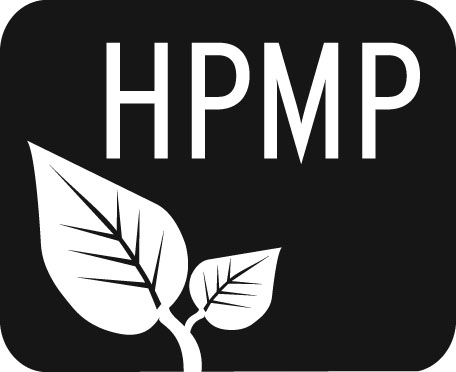 HPMP Meeting notes Monday, December 2, 20135:30-6:30 pmBroadwater Elementary SchoolAttendees: Co-President Erin Turner, Co-President Perri May, Secretary Erin Lanigan, Treasurer Heather Nicholson, Broadwater Principal Sue Sweeney, Smith Representative Tiffany Lyden, Sally Hicks, Future of Montessori Representative Diana Hammer.Co-President Perri began the meeting at 5:33 pm.Welcome/IntroductionsPerri opened the meeting with introductions. Secretary Erin Lanigan circulated the sign-in sheet.  Secretary’s ReportSecretary Erin Lanigan reported thank-yous had been sent.Treasurer’s ReportCurrent balance is $7804.38.  Original Works has not been paid.Original Works 2013-2014Participation varied from 40-72% at Broadwater, Central and Smith over the last 3 years.  Ideas to help next year include artists in the classroom or parent volunteers.The Spring Thing UpdatesThe Spring Thing will happen from 2-5 on April 6 at the Carroll College PE Center.  More help is always encouraged for this Helena-wide event.  More discussion to come next month!Karaoke NightKaraoke Night will be at the Ox Saturday, January 25 for $5/ticket for those who want to sing.  Also, classrooms will be preparing baskets that will be raffled off during this event.Future of Montessori ReportRight now, the “ball is in the District’s Court.”  There has been continued discussion, but no more progress. We are hoping the expansion is not a matter of if, but when.  There are lots of theoretical questions that still need to be answered.The next meeting will be Monday, February 3 at 5:30 pm at Broadwater School.